STO  2.A   Gastronomické služby                                       Meno a priezvisko ......................................................Úloha č.1: prečítaj si a prepíš do zošita.Úprava jedál z rýbRybie mäso je ľahko stráviteľné,  patrí medzi zdravú výživu, pre vysoký obsah vody sa rýchlo kazí.Pred tepelnou úpravou je potrebné rybie mäso predbežne  upraviť.  Druhy predbežnej úpravy:zabitie, čistenie, pitvanie, sťahovanie z kožefiletovanie, vykosťovanie  marinovanieRybu vykosťujeme buď v surovom alebo už upečenom stave. Používame vykosťovací  nôž (tenký, dlhý), kuchynské nožnice a pinzetu (na malé kostičky).Marinovanie  je  nakladanie rýb do rôznych marinád – omáčok, čím  získa lepšiu chuť. Rybie mäso marinujeme citrónovou alebo pomarančovou šťavou, vínom, cesnakom, korením, olejom, bylinkami. Rybie mäso je vhodné pre všetky druhy tepelnej úpravy – varenie, dusenie, pečenie, zapekanie, vyprážanie, údenie, grilovanie. Vyprážanie rýbpred obaľovaním mäso osušiť, vkladať do horúceho tuku, po vyprážaní ukladať na servítku – odsať tukdruhy obalu – trojobal ( múka, vajce, strúhanka), cestíčko ( múka, vajce, mlieko)vyprážame  v panvici, fritéze, konvektomateprílohy – zemiaky, hranolky, zemiaková kaša, zemiakový šalát.podávame s plátkom citrónaÚloha č.2: odpovedz na otázky.Pomenuj nástroje na filetovanie rybieho mäsa pod obrázok. 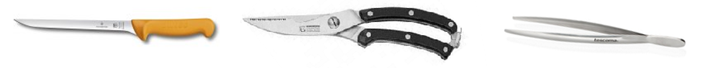 . . . . . . . . . . . . . . . . . . . . . . . . .     . . . . . . . . . . . . . . . . . . . . . . . .       . . . . . . . . . . . . . . . . . .Napíš, prečo  vkladáme obalenú rybu do horúceho oleja?. . . . . . . . . . . . . . . . . . . . . . . . . . . . . . . . . . . . . . . . . . . . . . . . . . . . . . . . . . . . . . . . . . .Pomenuj  prílohy k vyprážanej rybe pod  obrázok.  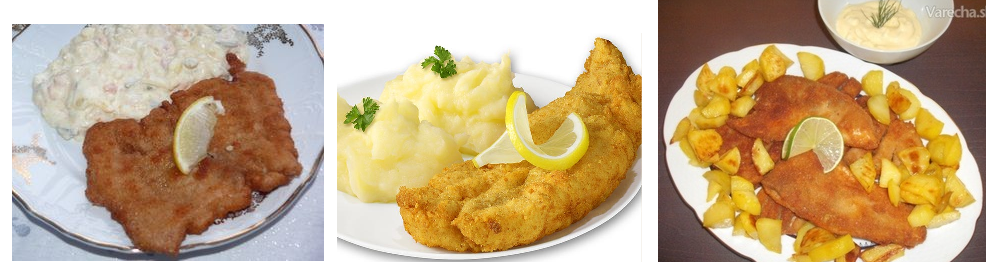 . . . . . . . . . . . . . . . . . . . . . . . . . . . . . . . . . . . . . . . . . . . . . . . . . . . . . . . . . . . . . . . . . . . . . .Napíš, akým slovom sa môže nahradiť slovo marináda?. . . . . . . . . . . . . . . . . . . . . . . . . . . . . . . . . . . . . . . . . . . . . . . . . . . . . . . . . . . . . . . . . . .Napíš, prečo patrí vyprážané rybie mäso medzi nezdravé?. . . . . . . . . . . . . . . . . . . . . . . . . . . . . . . . . . . . . . . . . . . . . . . . . . . . . . . . . . . . . . . . . . .Vymenuj suroviny na prípravu zemiakovej kaše.. . . . . . . . . . . . . . . . . . . . . . . . . . . . . . . . . . . . . . . . . . . . . . . . . . . . . . . . . . . . . . . . . . .Napíš, pre ktorú tepelnú úpravu rýb sa používa nástroj na obrázku?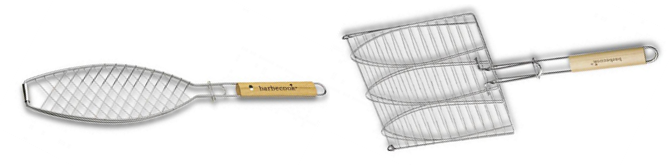 . . . . . . . . . . . . . . . . . . . . . . . . . . . . . . . . . . . . . . . . . . . . . . . . . . . . . . . . . . . . . . . . . . .Napíš postup  na prípravu rybacej nátierky.. . . . . . . . . . . . . . . . . . . . . . . . . . . . . . . . . . . . . . . . . . . . . . . . . . . . . . . . . . . . . . . . . . .. . . . . . . . . . . . . . . . . . . . . . . . . . . . . . . . . . . . . . . . . . . . . . . . . . . . . . . . . . . . . . . . . . .. . . . . . . . . . . . . . . . . . . . . . . . . . . . . . . . . . . . . . . . . . . . . . . . . . . . . . . . . . . . . . . . . . .Úloha č.3: vypracované pošli späť!